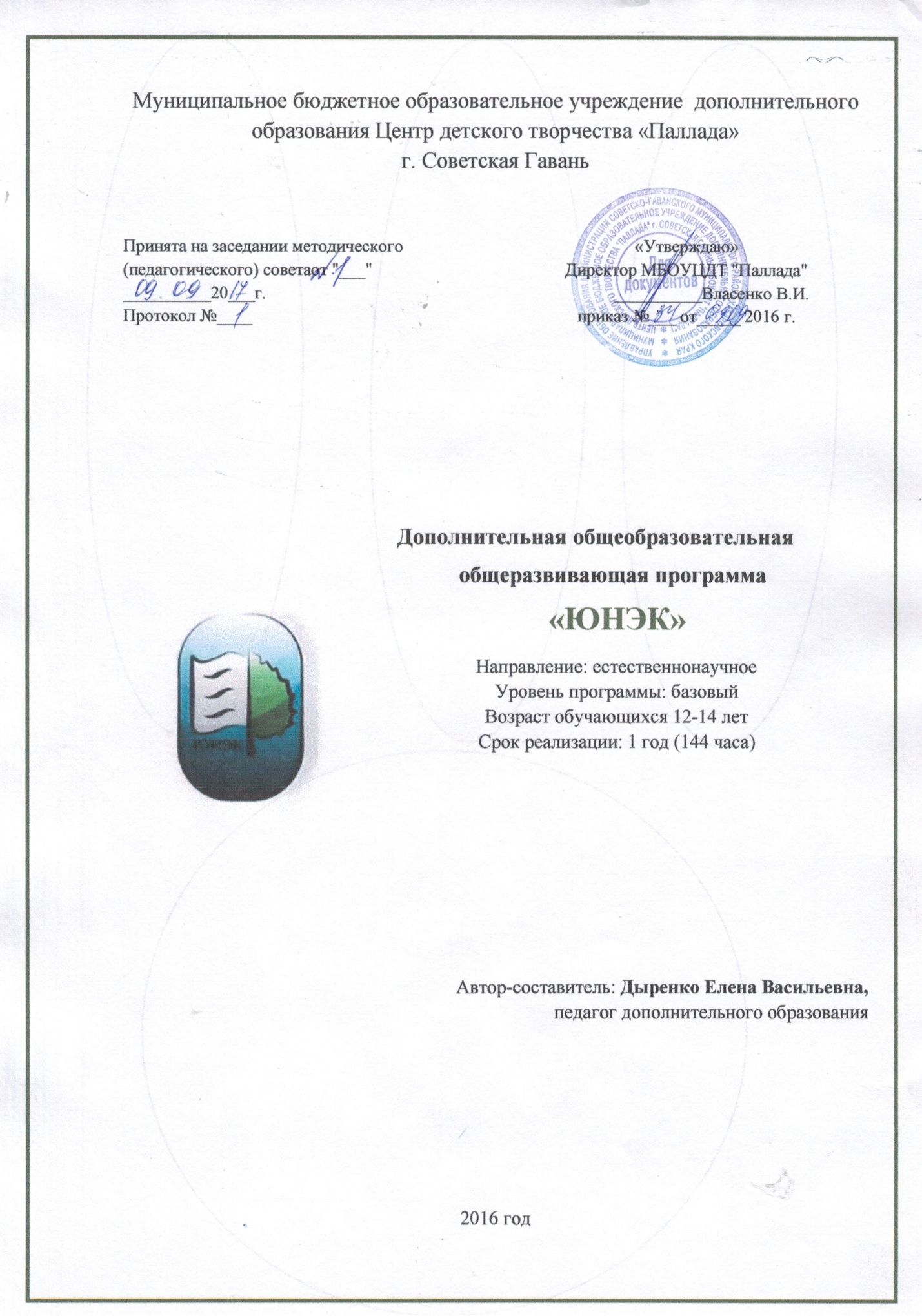 Пояснительная запискаПрограмма составлена на основе следующих правовых документов:1.Приказ Минтруда и соц. защиты РФ от 8.09.2015 № 613н)2. Порядок организации и осуществления образовательной деятельности по дополнительным общеобразовательным программам (Приказ Минобрнауки РФ от 29.08.2013 г. № 1008)  3.Постановление Главного государственного санитарного врача РФ от 4 июля 2014 г. № 41 «Об утверждении СанПиН 2.4.4.3172-14 «Санитарно-эпидемиологические требования к устройству, содержанию и организации режима работы образовательных организаций ДО детей» .4. Письмо Минобрнауки РФ от 14.12 2015 г. № 09-3564 «О внеурочной деятельности и реализации дополнительных общеобразовательных программ» (вместе с «Методическими рекомендациями по организации внеурочной деятельности и реализации дополнительных общеобразовательных программ»)Программа внеурочной деятельности «ЮНЭК» предназначена для учащихся 6-7-х классов и составлена на основе программы дополнительного образования по пропаганде экологических знаний в рамках реализации Федеральной целевой программы «Безопасность жизнедеятельности и сохранение окружающей среды»Программа составлена в соответствии с требованиями Федерального государственного образовательного стандарта нового поколения и направлена на пропаганду здорового образа жизни, бережного отношения к природе, освоению экологических знаний, воспитанию экологической культуры учащихся.Основная направленность программы– естественнонаучная.По форме организации содержания и процесса педагогической деятельности она является предметной с упором на специализацию по воспитанию экологической культуры. По уровню освоения материала программа базовая.Данная программа дополнительного образования детей направлена на создание отряда юных экологов из учащихся 6-7-х классов для формирования у них знаний и умений естественнонаучной направленности.АктуальностьВоспитание экологической культуры - актуальнейшая задача сложившейся социально-культурной ситуации начала XXI века. В условиях разностороннего глубочайшего экологического кризиса усиливается значение экологического образования в школе как ответственного этапа в становлении и развитии личности ребенка. Закон «Об экологическом образовании», принятый во многих регионах России, ставит своей задачей создание системы непрерывного всеобъемлющего экологического образования и является основанием для поиска и разработки эффективных средств экологического образования населения.  Актуальность разработанной программы продиктована также отсутствием в теории и практике экологического образования в школе, рассчитанной на весь период обучения, программы дополнительного образования с естественнонаучной  направленностью для школьников.Цель: формирование и развитие экологической культурыучащихсяЗадачи:1. Удовлетворить индивидуальную потребность учащихся в расширении знаний по биологии, экологии.2.  Способствовать повышению мотивации к изучению естественнонаучных дисциплин. 3. Формировать экологически ценностныеориентиры в деятельности учащихся4. Воспитать ответственного отношения учащихся к своему здоровью, здоровью природы.5.Развить творческие способности учащихся в оценке и прогнозированию состояния и охраны окружающей среды.6. Развитьальтернативноемышления в выборе способов решения экологических проблем.7. Формировать условия для развития у учащихся позитивной социализации и профессионального самоопределения.Особенности программыПрограмма естественнонаучной  направленности формирует экологическую культуру учащихся, важную для социализации гражданина России.Теоретические основы программы - экологическая педагогика и психология (С. Д. Деряба, В. А. Ясвин), идеи экологической этики (В. Е. Борейко) и концепция личностно ориентированного образования (В. В. Сериков).Представленная программа разработана для учащихся 12-14 лет.Программа рассчитана на 1 год обучения - 144 часаЗанятия проводятся 2 раза в неделю по два академических часа.Спецификой курса является подход к выбору педагогических средств реализации содержания программы, учитывающий действенную, эмоционально-поведенческую природу младшего школьника, личную активность каждого ребенка, где он выступает в роли субъекта экологической деятельности и поведения. Педагог создает на занятиях эмоционально-положительную творческую атмосферу, организует диалогическое общение с детьми о взаимодействии с природой.В соответствии с таким подходом содержание программы реализуется через создание на занятиях проблемных ситуаций, ситуации эмпатии во взаимоотношениях с природой, ситуации оценки и прогнозирования последствий поведения человека, ситуации свободного выбора поступка по отношению к природе. Практическая, деятельностная направленность курса осуществляется через исследовательские задания, игровые занятия, практикумы и опытническую работу. Формы организации деятельности детей разнообразны: индивидуальная, коллективная, групповая.Формы занятий: практические, игровые, тренинги, защита проектов, рефератов, презентации, выполнение самостоятельной работы, творческие отчеты, экскурсии в природу. Проведение экологических акций в школе Участие в районных акциях. Экскурсии в краеведческий музей, природоохранные организации.Одним из основных методов обучения являются систематические наблюдения в природе, раскрывающие экологические взаимосвязи в природе и позволяющие заложить основы экоцентрической картины мира у детей.Средствами эффективного усвоения программы курса являются ролевые, дидактические, имитационные игры, творческие задания, опыты и практические работы, создание экологических проектов, изготовление поделок из природных материалов, экскурсии и прогулки в природу, моделирование, разработка и создание экознаков, экологические акции. Предполагаются различные формы привлечения семьи к совместной экологической деятельности: семейные экологические домашние задания, участие в работах на пришкольном участке, в проведении общешкольной Недели экологии, помощь в оборудовании и озеленении холлов, классных комнат и «Зимнего сада», являющейся местом проведения занятий с детьми, участие в организации праздников и в выполнении летних заданий.Результативность.Результативность и целесообразность работы по программе выявляется с помощью комплекса диагностических методик: в конце года проводятся тестирование и анкетирование учащихся, анкетирование,в течение учебного года осуществляется пролонгированное наблюдение и анализ творческих работ детей.Проводиться полугодовая и годовая аттестация. В течение года осуществляется защита проектов, рефератов учащихся и творческих работ. Проводится мониторинг участия в конкурсах с системой поощрений.Ожидаемые результаты:Показатели в личностной сфере ребенка:- интерес к познанию мира природы;- потребность к осуществлению экологически сообразных поступков;-осознание места и роли человека в биосфере как существабиосоциального;- преобладание мотивации гармоничного взаимодействия с природой с точки зрения экологической допустимости.-умение осуществлять проектную деятельность на локальном уровне-позитивное отношение к своему здоровью и природы-профессиональную ориентацию на естественнонаучные дисциплиныУчащиеся должны знать:-наиболее типичных представителей животного и растительного мира России, Хабаровского края-взаимосвязи живой и неживой природы;-пути сохранения природы края -экологическую терминологию-экологические проблемы района, края.-заповедники, заказники, памятники природы Хабаровского края.Учащиеся должны уметь:- выполнять самостоятельные работы по определителям животных и растений-выбирать темы экологических проектов и работать над ними- публично защищать тесты и проекты на конкурсах, олимпиадах-проводить беседы по экологической тематике в школе-творчески работать в группах  и индивидуально.-работать с дополнительными источниками информацииМетапредметными результатами изучения курса является формирование следующих универсальных учебных действий:Регулятивные УУД:определять цель деятельности;учиться обнаруживать и формулировать проблемы;устанавливать причинно-следственные связи;вырабатывать навыки контроля и самооценки процесса и результата деятельности;навыки осознанного и произвольного построения сообщения в устной форме, в том числе творческого характера;Познавательные УУД:добывать новые знания: находить ответы на вопросы, используя разные источники информации, свой жизненный опыт;перерабатывать полученную информацию: делать выводы в результате совместной деятельности;Коммуникативные УУД:оформлять свои мысли в устной и письменной форме с учётом речевой ситуации;высказывать и обосновывать свою точку зрения;слушать и слышать других, пытаясь принимать иную точку зрения, быть готовым корректировать свою точку зрения;договариваться и приходить к общему решению в совместной деятельности.Учебный (тематический) план1-й год обучения№3. Содержание программыТема 1. Введение в программу(2 час.)Теория (2час)Организационное занятие. Знакомство с членами объединения. Проведение инструктажей по технике безопасности при работе на пришкольном участке.Беседа о целях занятий в новом учебном году.Практика (2 час.) Анкетирование «Что я хочу узнать»Тема 2. Природа - наш общий домТеория (час)Основы экологического образования. Что лежит в основе экологических знаний. Нормативные документы, регламентирующие деятельность экологических организаций. Практика (…ч.)Тестирование «Экология –это наука о….»Тема 3. Теория (4час)Природа - наш общий дом. Основные составляющие природы и экологии. Разнообразие живых организмов в природе. Презентация «Мир живой природы»Тема 4. Теория (4час)Основные составляющие природы и экологии.Смена естественных и регулярных изменений, их взаимосвязь (количество растительности – численность травоядных – численность хищников)Тема 5. Теория (4час)Пищевые связи в природе. Взаимодействие. Цепочки. Рассказ как питаются различные организмы (растения, животные, птицы).ПрезентацияТема 6.Теория (4час)Мир полон хищников. Хищники растения и животные. Описания биологических особенностей уникальных и фантастических растений. Характеристика роста и развития пустынного дерева карлика вельвичии, раффлезии и аморфофаллуса. Исследование способов охоты растений-хищников: непентеса и венериной мухоловки. Особенности хищной фауны. Способы питания, обитания. Просмотр презентации Теория 7 (2час) Значение хищников в природеТема 8 Практика (4час)Экскурсия в краеведческий музей .Знакомство с миром хищников района. Отчет творческий об экскурсии.Тема 9. Теория (2час)Конкуренция и соперничество в природе. ВидеофильмТема 10. Теория (2час) Дружба в природеРассказать о симбиозе о его значении для живых организмов.Тема 11. Практика (6час)Пернатые  друзья Изготовление кормушек для зимующих птиц.Работа в школьной мастерской .Развешивание кормушек на территории школыТема 12. Теория+ практика (6час)Экологический проект. «Как построить экосистему»Полезные взаимосвязи природы и человека. Что делать для сохранения вымирающих видов? Подбор и обрабатывание материала к теме проекта.Тема 13. Практика (4час)Участие в районной празднике«Помоги зимующей птице»Тема 14. Практика (4час) Понятие экосистемы Экосистемы. Презентация. Построение экосистемы города.Тема 15. Теория( 4 час)Экосистемы района. Сообщения учащихся о разнообразии экосистем нашего района о обитателях. Защита сообщений учащихсяТема 16. Теория  Взаимосвязи в экосистемах(2)Игра –онлайн о взаимосвязях в экосистемах. их значение для природы, причины нарушения данных взаимосвязей.Раздел  Среды обитания живых организмов Тема 17 Теория (4ч) Воздушная среда и её охранаПоказ видеофильма о формирование воздушной среды, Значение воздуха для живых организмов.Сообщения учащихся.Тема 18.Теория (4ч.)Царство почвы – уникальный дар природы. Разнообразие почв, виды почв, методы сохранения и охраны почвенных ресурсов. Представление о необходимости перекопки и рыхления почвы, о способах перекопки. Развивать умение работать с лопатой и граблями. Практическая работа «Изучение механического состава почвы» (глинистые, песчаные, суглинистые)Тема 19. Теория (4час)Охрана почвы. Примеры загрязнения почвы, естественное, антропогенное, Вред с/ х от загрязнения гумусного слоя. Ветреная, водная эрозии. Загрязнение почвы бытовыми отходами, ядохимикатами, нефтепродуктами. Меры борьбы с разными видами загрязнения, засорения почвы. Защита презентаций учащихся.Тема 20. Теория (4час)Вода и живые организмы. Пресноводные животные и растения.Жители водной среды Как работают жабры, другие способы получения кислорода (личинки комаров - через трубочку, жук-карусельщик носит под крыльями воздушный пузырь). Амурские водоёмы и их обитатели. Обитатели морские. Тема 21. Теория (4час)Экология водных ресурсов. Обзор фотовыставки «Экология водных ресурсов». Обитатели берегов рек и озер. Водоплавающие млекопитающие с перепончатыми конечностями. Экскурсия на побережье Тема 22. Практика (6час)Экологический проект «Пресные воды - наше богатство».Рассказ учителя: Человек и его деятельность – причина загрязнения водоемов. Кислотные дожди, нитраты. Сброс отходов, плохая очистка сточных вод - причина загрязнения водоемов. Анализируем пресную водопроводную воду, изучаем способы очистки питьевой воды.Раздел Охрана природыТема 23. Теория (4час).Охрана водных объектов. Охрана вод от загрязнения, виды сбросов в водоемы района. Охрана ценных пород рыб нашего района. Встреча с работниками рыбоохраны района.Тема 24. Теория (2час)Экология и человек. Экомир моей семьи. Делаем проект-презентацию. Каким образом человек может внести вклад в сохранение жизни и здоровья каждого члена семьи.Очистка водопроводной воды.Тема 25. Практика (4час)Лесная экосистема нашего района. Значение леса. Охрана лесных богатств от пожаров Экскурсия в Советский лесхоз. Конкурс рисунков в школе «Береги лес от пожара».Тема 26. Теория (4час)Раздел Экология человекаБытовая экология. Рассказ учителя о жизни в городах. Как влияет шум на психологическое здоровье жителей. Человек и бытовая экология. Онлайн викторина.Тема 27. Теория (2час).Экология человека. Пищевые добавки. Рассказ учителя о полезных и вредных продуктах. Красители, заменители, стимуляторы. Блюда, приготовленные из пищевых концентратов, блюда, приготовленных из свежего сырья. Онлайн опрос.Тема 28. Теория (4час)Здоровый образ жизни. Бактерии и вирусы. Борьба с болезнями. Жизнь бактерий и вирусов под микроскопом. Полезные и вредные вирусы и бактерии. Иммунная система человека. Защита сообщений о ЗОЖТема 29. Теория (2час).Занимательная биология. Отгадываем кроссворды, ребусы, шарады.Тема 30. Теория (4час)Экологический марафон. Вместе с учителем составляем кроссворды на тему флора и фауна Совгаванского района. Подготовка к празднику День Земли.Тема 31. Практика (4час). Работа над проектом «Взрослые, которые всегда готовы помочь». Собираем сведения о природоохранных организациях нашего города. Подбор и обработка материала к проекту. Работа в группах.Тема 32. Теория (4час).Мы в ответе за тех, кого приручили. Слушаем рассказы ребят о своих домашних питомцах. Смотрим видеоролики.ТемаПрактика (4час)Организуем выставку фоторабот о домашних питомцахТема 33 Теория (4час)Заповедная природа. Учитель рассказывает о природных зонах Заповедники, заказники. Виды животных и растений, произрастающих на территории нашей области. Красная книга.Экскурсия  в заповедник Ботчинский. Отчет о экскурсии.Тема 34. Практика (6час)Природа родногокраяУдивительное рядом. Экскурсии в парк, загородные природные зоны, водоёмы. Творческий отчет об экскурсии.Тема 35. Практика (4час)Изучение лекарственных и декоративных культур, произрастающих на территории нашей области. Какие растения можно заготавливать в начале цветения. Беседа о многообразии семян различных культур. Различать семена по внешнему виду. Закрепить знания о правилах хранения и посева семян.Экскурсия.Тема 36. Практика (10час)Работа на пришкольном участкеЗакрепить представления о сезонности труда людей. Дать представление о видах и значении труда людей весной.Изучение площади питания семян культурных растений для распределения их на «Посадочной ленте». Приклеивание семян овощных и цветковых растений на ленту клейстером, приготовленной из пшеничной муки.Акция «Цветущая клумба».№4 Формы аттестации и оценочные материалы.Систематизированные материалы наблюдений за  процессом овладения знаниями, умениями, навыками, компетенциями, предусмотренными образовательной программойФормы контроля знаний:-защита рефератов проектов-организация презентаций-диагностика творческих успехов-тестирование, анкетирование-защита практических работ-промежуточная и итоговая аттестацииКритерии оценки результативностиКритерии оценки уровня теоретической подготовки:- высокий уровень – обучающийся освоил практически весь объём знаний 100-80%, предусмотренных программой за конкретный период; специальные термины употребляет осознанно и в полном соответствии с их содержанием;- средний уровень – у обучающегося объём усвоенных знаний составляет 70-50%; сочетает специальную терминологию с бытовой;- низкий уровень – обучающийся овладел менее чем 50% объёма знаний, предусмотренных программой; учащийся, как правило, избегает употреблять специальные термины.Критерии оценки уровня практической подготовки:- высокий уровень – обучающийся овладел на 100-80% умениями и навыками, предусмотренными программой за конкретный период; работает с оборудованием самостоятельно, не испытывает особых трудностей; выполняет практические задания с элементами творчества;- средний уровень – у обучающегося объём усвоенных умений и навыков составляет 70-50%; работает с оборудованием с помощью педагога; в основном, выполняет задания на основе образца;- низкий уровень - ребёнок овладел менее чем 50%, предусмотренных умений и навыков;ребёнок испытывает серьёзные затруднения при работе с оборудованием; ребёнок в состоянии выполнять лишь простейшие практические задания педагога.№ 5. Организационно-педагогические условия Формы занятий: традиционное занятие, комбинированное занятие, лекция, семинар, практическое занятие, лабораторная работа, тренинг, игра (деловая, ролевая), праздник, аукцион, путешествие, поход, экскурсия, мастерская, защита проектов, дискуссия, диспут,  зачет, конкурс, КВН, турнир, конференция, пресс-конференция, творческая встреча, 
Приёмы и методы организации учебно-воспитательного процесса:
Методы, в основе которых лежит способ организации занятия: словесный (устное изложение, беседа, анализ текста наглядный (показ видеоматериалов, иллюстраций, наблюдение, показ (исполнение) педагогом, работа по образцу.)практический (тренинг, упражнения, лабораторные работы и др.)Методы, в основе которых лежит уровень деятельности детей:объяснительно-иллюстративный - дети воспринимают и усваивают готовую информациюрепродуктивный - учащиеся воспроизводят полученные знания и освоенные способы деятельностичастично-поисковый - участие детей в коллективном поиске, решение поставленной задачи совместно с педагогомисследовательский - самостоятельная творческая работа учащихся.Методы, в основе которых лежит форма организации деятельности учащихся занятия:фронтальный - одновременная работа со всеми учащимисяколлективный - организация проблемно-поискового или творческого взаимодействия между всеми детьмииндивидуально-фронтальный - чередование индивидуальных и фронтальных форм работыгрупповой - организация работы по малым группам (от 2 до 7 человек)коллективно-групповой - выполнение заданий малыми группами, последующая презентация результатов выполнения заданий и их обобщениев парах - организация работы по параминдивидуальный - индивидуальное выполнение заданий, решение проблемПриём - игры, упражнения, решение проблемных ситуаций, диалог, устное изложение, беседа, анализ текста, показ видеоматериалов, иллюстраций, показ (исполнение) педагогом, наблюдение, работа по образцу, тренинг, лабораторные работы .
Дидактический материал: таблицы, схемы, плакаты, картины, фотографии, дидактические карточки, памятки, научная и специальная литература, раздаточный материал, аудиозаписи, мультимедийные материалы, компьютерные программные средства Формы подведения итогов: опрос, контрольное занятие, зачет, открытое занятие для родителей, концерт, экзамен, выставка, конкурс, олимпиада, самостоятельная работа, защита рефератов, презентация творческих работ, взаимозачет, игра-испытание, эссе, коллективная рефлексия, отзыв, коллективный анализ работ, самоанализ и др.
Материально-техническое обеспечениеМультимедийная, компьютерная техникаУчебные пособия, периодические изданияМикроскоп Инвентарь для практических работУчебно-информационное обеспечениеСписок литературы учителя: 1.Артамонов В. И. Растения и чистота природной среды [Текст] / В. И. Артамонов. – Москва: Наука, 1986. –172 с. – (Человек и окружающая среда).Арустамов Э. А. Экологические основы природопользования: учеб.пособие/ Э. А. Арустамов. — М.: Дашков и К, 2001. — 236 с. 
4. Астапенко М. П. Природа и история родного края [Текст]: учеб.пособие для начальной школы / М. П. Астапенко, Е. Ю. Сухаревская. – Ростов н/Д: БАРО-ПРЕСС, 2004. 170 с.: ил. – ISBN 5-94004-198-1. 
5. Бобров Р. Все о национальных парках [Текст] / Р. Бобров. – Москва: Молодая гвардия, 1987. – 222 с. – (Эврика). 
6. Бондаренко И. Природа в бассейне Дона: проблемы природопользования и охраны окружающей среды [Текст] / И. Бондаренко. – Ростов н/Д: Ростиздат, 1982. –128 с. – (Потомкам – цветущую землю). 
7. В судьбе природы – наша судьба [Текст]: писатели об экологических проблемах. – Москва: Художественная литература, 1990. – 462 с. 
8. Вальков В. Ф. Главное богатство нашей природы [Текст]: рассказ о земле и ее плодородии / В. Ф. Вальков, Г. Г. Клименко. – Ростов н/Д: Кн. изд-во, 1984. – 128 с.: ил. — (Потомкам – цветущую землю). 
9. Васинский А. Пейзаж будущего: человек в мире природы [Текст] / А. Васинский. – Москва: Политиздат, 1985. – 206 с. 
10. Владимиров В. А.   Катастрофы и экология / В. А. Владимиров, В. И. Измалков. — М.: Контакт-культура, 2000. — 380 с. 
11. Вронский В. А. Экология: словарь-справочник / В. А. Вронский. — Ростов н/Д: Феникс, 1997. — 576 с. 
12. Горелов А. А. Экология: [Текст]: учеб.пособие для вузов] / А. А. Горелов. — М.: Юрайт-М, 2002. — 312 с. — (в пер.). — ISBN 5-94227-066-Х.Список литературы для детей      1.   РФ.Государственная дума. Закон. Об особо охраняемых природных  территориях. 
      2.   РФ.Государственный Закон. Об экологической экспертизе/Рос.газета.- 30.11.95.
      3.   Красная книга СССР: Редкие и находящиеся под угрозой исчезновения  
            виды животных и растений. Т.1.-М.: Лесн. промыш-сть, 1984.
      4.   Книга природы.- М.:Детск.лит.,1990.
      5.   Гладкий Ю.Н.,Лавров С.Б. Дайте планете шанс: Книга для учащихся.-
            М.:Просвещение, 1995.
      6.   Энциклопедия для детей.Т.19.Экология/Гл.ред.В.А.Володин.-М.:Аванта
      7.  Довгуша В., Тихонов М. Война с природой /Наука и жизнь.- 1995.-№10.
      8.  Никитин Д.,Лушникова А.В.В поисках компромисса с природой /Наука и жизнь.
            №11,95г.                                  
      9.  Очнись, Россия, и восстань: Экологическая война против России.-М.: 
           Москвитянин, 1994.
     10. Давидов А.Знай, люби, береги:Научно-худож.кн.-М.:ТВЭСЭЛКАУ,1989.
     11. Винокуров А. Редкие и исчезающие животные: Птицы.-М.: Высш.школа, 1992.    
     12. Дмитриев Ю. ПожарицкаяН.Твоя Красная книга.-М.:Мол.гвардия,1986.  
    13.  Основы экологии и природопользования:Учеб.пособ.для уч-ся 8-11 кл./Петин.    
     14.Строков В.Пернатые друзья лесов:Пособие для уч-ся.-М.:Просвещение.-1975.        15. Бакулина Г.В. Это земля - твоя и моя: Экологический конкурс/ Г.В.Бакулина// ЧИТАЕМ, УЧИМСЯ, ИГРАЕМ. (3 выпуска). Сборник сценариев для библиотек.-2003.-№11.-С.88-92.       16. Бобылева Л.Д. Экологическая игра "Счастливый случай"/ Л.Д.Бобылева// БИОЛОГИЯ В ШКОЛЕ.-2000.-№4.-С.55-59.-(Внеклассная работа).       17. Бударина В.А. Деревья - украшение земли: Познавательная игра по экологическому воспитанию/ В.А.Бударина// ЧИТАЕМ, УЧИМСЯ, ИГРАЕМ. (3 выпуска). Сборник сценариев для библиотек.-2004.-№6.-С.87-98.        18. Бударина В.А. Суд природы над человеком: Спектакль для 7-9 классов/ В.А.Бударина// ЧИТАЕМ, УЧИМСЯ, ИГРАЕМ. (3 выпуска). Сборник сценариев для библиотек.-2003.-№2.-С.82-88.        19.Экологическийэрудицион/ Г.В.Еремина, Е.Н.Кадочникова// БИОЛОГИЯ В ШКОЛЕ.-1998.-№3.-С.71-75. Зайцева И. "Берегите Землю! Берегите...": (Занятие по экологии для учеников VII-VIII классов)/ И.Зайцева// ВОСПИТАНИЕ ШКОЛЬНИКОВ.-2005.-№8.-С.77-80.7.-С.95-98.          20. Прокофьев А.М. Праздник "День Земли"/ А.М.Прокофьев, Г.В.Шарипова// БИОЛОГИЯ В ШКОЛЕ.-1998.-№3.-С.68-71.-(Внеклассная работа).         21 Просекова О.А. Жалобная книга природы: [Материалы для урока по воспитанию в детях бережного отношения к окружающей среде]/ О.А.Просекова// ЧИТАЕМ, УЧИМСЯ, ИГРАЕМ. (3 выпуска). Сборник сценариев дл ябиблиотек.-2004.-№3.-С.93-99.№6. Календарный учебный график № п/пТемы разделовКоличество часовКоличество часовКоличество часовФормы аттестации, контроля№ п/пТемы разделовВсегоТеорияПрактикаФормы аттестации, контроля1Введение в программу4222Природа - наш общий дом3Экосистема района4Среды обитания живых организмов5Охрана природы6Экология человека7Пришкольный участок1448262№п/пДатаВремя занятийКол-во часов Место провед.Форма занятияТемаФорма контроля1.15.0914-162КабинетИнтерактивная беседаВведение в программуАнкетирование 18.0912-142КабинетбеседаОсновы экологического образованияТестирование22.0914-162КабинетПрезентацияПрирода –наш ДомВикторина25.0912-142КабинетЛекцияОсновные составляющие природы и экологииИнтерактивная беседа06.1014-162КабинетПрезентацияОсновные составляющие природы и экологииИнтерактивная бесед09.1012-142КабинетЛекцияСмена естественных изменений Фронтальнаябеседа13.1014-162КабинетПрезентацияИ на хищников есть управаВикторина16.1012-142МузейЭкскурсия в музейХищники районаБеседа20.1014-162КабинетТворческий отчетКонкуренция и соперничество в природеЗащита23.1012-142КабинетПрезентацияДружба в природеВикторина27.1014-162КабинетПрактикаСоставление тематического словаря экологических понятийЭкологический диктант30.1012-142Мастерская.ПрактикаПернатые друзья.Изготовление кормушек для зимующих птиц Участие в конкурсе «Кормушка»03.1114-162Территория школыПрактикаРазвешивание кормушекУчастие в конкурсе «Помоги зимующей птице»06.1112-142КабинетПрактикаПонятие экосистемы.Построение экосистемы10.112КабинетИнтерактивная беседаЭкосистемы районаВикторина13.112КабинетПрезентацияВзаимосвязи в экосистемеБеседа17.112КабинетВидеофильмВоздушная среда,  её охранаСообщение учащихся20.112КабинетПрезентацияПочва-уникальный дар природыБеседа24.112КабинетВидеофильмОхрана почвыСообщения учащихся27.112КабинетИнтерактивная беседаВода в природе, её значение для экосистемТестирование08.122КабинетИгра «В гостях у Нептуна»Подводный мир живых организмовВидеофильм11.122Краеведч.музейЭкскурсияВодные объекты района и их обитатели Конкурс рисунков водных обитателей15.122КабинетВстреча с инспекторомрыбоохраныОхрана водных объектовБеседа18.122Каб.химииЛабораторная работаВодопроводная вода, способы очищенияСообщения«Мое мнение»22.122 Советский лесхозЭкскурсия Лесная экосистема района её охранаБеседа25.122КабинетЛекцияЭкология и человекБеседа29.122КабинетПрезентацияБытовая экологияСообщения «Экология моей семьи»12.012КабинетТеорияЭкосистема районаСообщения учащихся 15.012КабинетУрок-играВзаимосвязи в экосистемеВикторина19.012КабинетСообщения Воздушная средаЭссе учащихся22.012КабинетВидеофильмВоздушная средаБеседа26.012КабинетТеорияЦарство почвБеседа29.012КабинетПрактикаМеханический состав почвБеседа2КабинетУрок защитаОхрана почвЗащита2КабинетТеорияПричины загрязнения почвыБеседа2КабинетПрактическая работаОпределение состава почвыБеседа2КабинетТеорияПресные воды-наше богатствоБеседа2КабинетПрезентацияПричины загрязнения водоёмовТестирование2КабинетИсследованиеМир почврефераты2КабинетПрезентацияОхрана водных объектовБеседа2КабинетУрок встречаРыбоохрана, функцииБеседа2КабинетТеорияЭкомир моей семьиИндивидуальные сообщения2КабинетЛекцияЛесная экосистема районаБеседа2ЛесхозЭкскурсияЛесная экосистема районаТворческий отчет2КабинетПрезентацияБытовая экологияТесты2КабинетПрезентацияЧеловек и бытовая экологияБеседа2КабинетТеорияЭкология человекаБеседа2КабинетТеорияЗдоровый образ жизниТесты2КабинетЗащита сообщений«Я за ЗОЖ»Сообщения2КабинетУрок играОтгадывание кроссвордов2КабинетПрактика(сбор материала)Взрослые, которые всегда готовы помочьПроект2КабинетПрактикаВзрослые, которые всегда готовы помочьПроект2КабинетУрок сочиненияМы в ответе за тех кого приручилиМини сочинения2КабинетВидеоурокМы в ответе за тех кого приручилиБеседа2КабинетПрактикаРабота с фото2КабинетПрактикаОформление выставки «Домашний питомец»Выставка2КабинетПрезентацияЗаповедная природаБеседа2ГПЗЭкскурсияЗаповедная природаОтчет творческий2КабинетПрезентацияПрирода родного краяВикторина2Краеведческий музейЭкскурсия Уникальность природы краяТесты2ГородЭкскурсияЗеленый городВикторина2Цветущая полянаПоходКрасота природы в её цветенииГербарий2КабинетОтчет об экскурсияхПрирода родного краяОтчет2КабинетЛекция презентацияЛекарственные декоративные культуры районаВикторина2КабинетЭкскурсияЛекарственные и декоративные культурыТворческий отчет (гербарий)2КабинетПрезентацияТруд людей веснойБеседа2КабинетПрактикаПодготовка рассады цветов и семян овощных культурБеседа2Пришкольный. УчастокПрактикаПодготовка почвыБеседа2Пришкольный участокПрактикаАкция «Цветущая клумба»Отчет творческий2Пришкольн. участокПрактикаПосадка семян овощных культурОтслеживание работ2КабинетУрок отчет«Работа на пришкольном участке»Защита сообщений2КабинетКруглый стол«Мои достижения»ТестыВСЕГОВСЕГОВСЕГО144